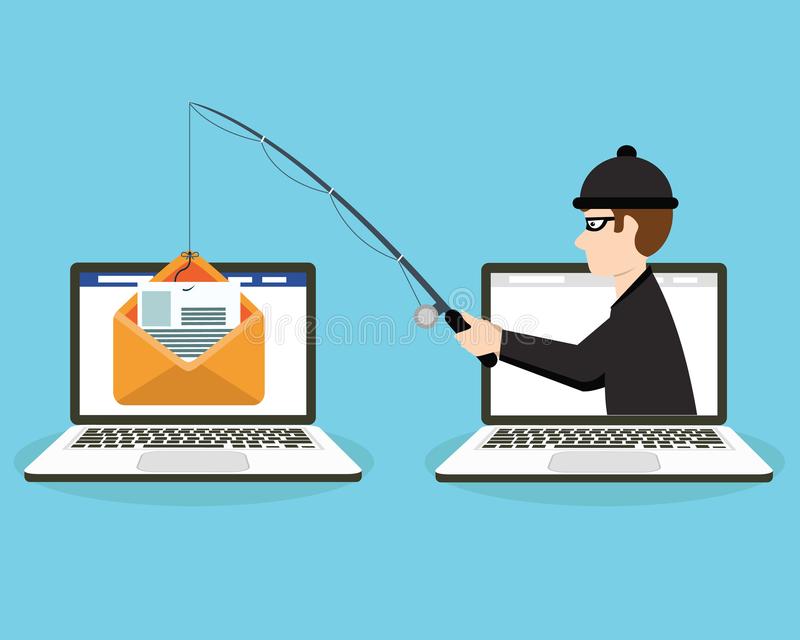 Cele: poznanie zasad netykiety, rozbudzenie wyobraźni, prezentacja zdolności oraz wrażliwości artystycznej.Regulamin konkursu:Organizatorem konkursu jest SP 185 im. UNICEFDo udziału w konkursie zapraszamy uczniów klas 1-8 - indywidualnieUczestnik może zgłosić tylko jedną pracę.Zgłoszenia będą oceniane w dwóch kategoriach wiekowych:- klasy I-III- klasy IV-VIIIZadaniem uczestnika jest narysowanie, namalowanie na kartce lub w programie   Paint zasad netykiety w Internecie. Prace należy wykonać w formie płaskiej, format A4 lub A3, technika dowolna lub  	programie Paint.Oceniane będą: znajomość zasad netykiety, wrażenie artystyczne, estetyka 	wykonania, pomysłowość i kreatywność.Pracę należy podpisać na odwrocie: imię i nazwisko uczestnika, klasaPrace należy dostarczyć na adres NETYKIETA do dnia 28.02.2021 r. Uroczyste rozstrzygnięcie konkursu 4 marcaPrace konkursowe przechodzą na własność SP 185 im. UNICEF. Dostarczenie pracy na konkurs jest równoznaczne z akceptacją regulaminu.Organizator zastrzega sobie prawo do zmian w regulaminie. Informacja o zmianach pojawi się na stronie internetowej SP 185 Im. UNICEF.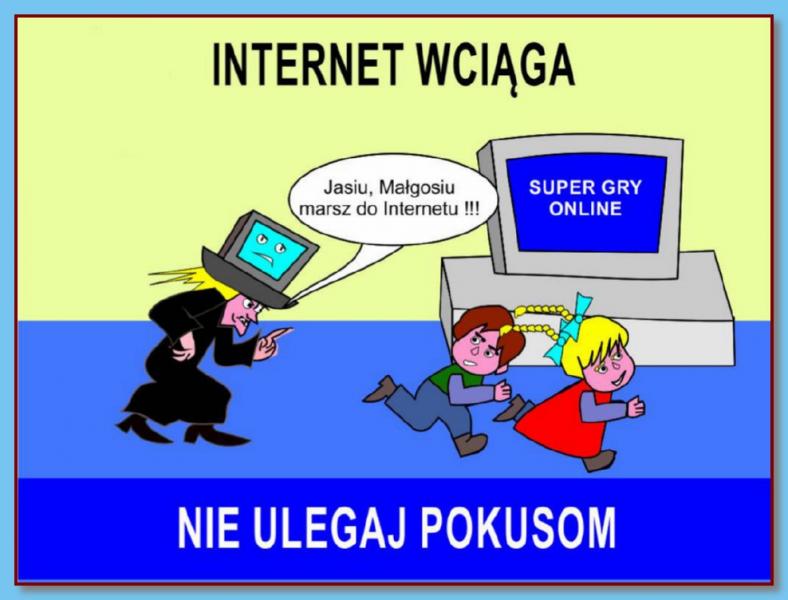 ZAPRASZAMY! ☺